		DUKES FLYBALL TEAMS	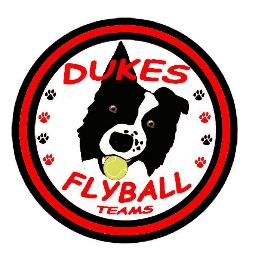 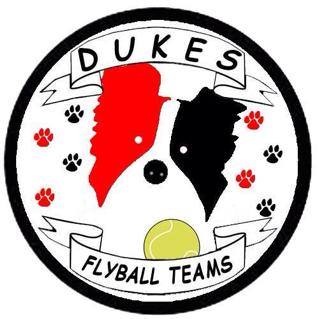 Present their firstBRITISH FLYBALL ASSOCIATION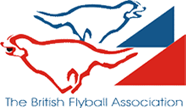 SANCTIONED COMPETITIONLIMITED OPEN TEAM TOURNAMENT(Block RR format outdoors – Limited to 48 teams)AtSTOKE RUGBY CLUB,Hartwell Lane, Stone ST15 8TLElectronic entries allowed by emailOnSATURDAY 15TH and SUNDAY 16TH JULY 2017Closing date Wednesday 14th June 2017.Featuring:Limited Sanctioned Teams Competition (Max 48 teams)Starters Teams Competition (Max 6 teams each day)There is a clubhouse on site with a bar, café, toilets and dog friendly.Elsan point, water tap available for campers.For further information please contact:Paul and Sandra Walsh		Email: longtonflyball@gmail.comTel: 07966517173Information(1) This is a limited flyball competition (sanctioned by the BFA) with a maximum entry of 48  open teams. There will also be a starter’s competition for a maximum of 6 teams per day. It is anticipated that up to 3 open and 1 starter division will compete each day. No refunds will be given unless the space can be filled. (2) Electronic entries will be accepted but not given precedence if arriving before the first post for postal entries. Entries must be received and paid for by the closing date then will be taken in strict order of receipt. Entries for the Starters event must be made at the same time as the Open competition. Each team will be treated as an individual entry [BFA rules 4.1 (g)]. (3) Any entries received after the closing date will only be accepted with an accompanying payment. This is providing spaces are available, otherwise these teams will be added to any reserve list.  (4) Camping is available at the price shown on the entry form. On site there is a clubhouse with toilets, bar and café. Those wishing to stay overnight please confirm on the form or a week before the date of the competition. Show Rules and Regulations(1) The Event organiser(s) reserve the right to refuse entries and admission to the event of any persons not in good standing within the BFA. (2) No person shall carry out punitive or harsh handling of a dog at the event. (3) Bitches in season are not allowed near the show area. Mating of dogs is not allowed. (4) A dog must be withdrawn from competition if it is: (a)       Suffering from infectious or contagious diseases. (b)       A danger to the safety of any person or animal. (c)      Likely to cause suffering to the dog if it continues to compete.  (5) It is the Team Captains responsibility to ensure the Team is available for their class and running order.  (6) No person shall impugn the decision of the head judge or judges. (7) The organiser(s) reserve the right to make any alterations they deem necessary in the event of unforeseen circumstances. (8) All dogs enter the event at their own risk and whilst every care will be taken, the Event Organiser(s) cannot accept responsibility for damage, injury, or loss however caused to dogs, persons or property whilst at the event. (9) No alcohol can be consumed within or around the ring. (10) All owners/handlers must clean up after their dog. Anyone failing to do so will be asked to leave the venue. (11) If circumstances make it necessary that the tournament is cancelled, the organisers reserve the right to defray expenses incurred by deducting such expenses from entry fees received. (12) On and around the Rugby Club grounds a strict speed limit (5 mph) will apply.(13) Current BFA Rules and Policies, at the closing date for entries, will apply throughout the Sanctioned Tournament.		DUKES FLYBALL TEAMS	Limited open Sanctioned Competition – 15th and 16th July 2017STOKE RUGBY CLUB, HARTWELL LANE, STONE ST15 8TLDeclared times must be submitted by email at least 14 days before the tournament and must be at least half a second faster or slower than the seed time (BFA rule 4.4). Team breakout time is half a second faster than the declared time. All times, seed or declared except Division 1 are subject to the breakout rule (BFA rule 5.17).Electronic entries will be accepted via email, but no entry will be accepted without payment by closing date.FINANCIALReturns and enquiries to: Paul and Sandra Walsh, 5 Fielding Street, Stoke-On-Trent ST4 4HDlongtonflyball@gmail.comTel: 		01782 414011Mobile:	07966517173DUKES LOOK FORWARD TO WELCOMING YOU ALL!TEAM NAMETEAM NAMETEAM NAMETEAM NAMETEAM NAMEBFA NUMBER(1)(1)(1)(1)(1)(2)(2)(2)(2)(2)(3)(3)(3)(3)(3)(4)(4)(4)(4)(4)(5)(5)(5)(5)(5)(6)(6)(6)(6)(6)(7)(7)(7)(7)(7)STARTERS TEAM NAMESTARTERS TEAM NAMESTATE SAT, SUN, EITHERSTATE SAT, SUN, EITHERSTATE SAT, SUN, EITHERESTIMATED TIME(1)(1)(2)(2)TEAM CAPTAIN:ADDRESS:TELEPHONE:EMAIL:JUDGING & MEASURING: Please name anyone (inc. their qualifications) from your team that you think capable & happy to judge one of the divisions……Sanctioned Teams £35 per team££££Starters Teams £20 per team££££Camping £7.50 per unit per nightFRIDAYFRIDAYSATURDAYSUNDAYNumbers of units per nightTotal Cost:Cheque Payable to: Longton Flyball ClubTotal Cost:Cheque Payable to: Longton Flyball Club£££